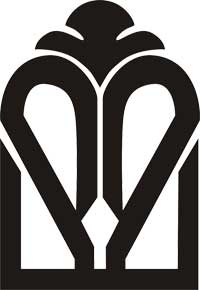 موضوع جلسه:موضوع جلسه:موضوع جلسه:موضوع جلسه:موضوع جلسه:تاریخ جلسه:زمان شروع:زمان خاتمه:دبیر جلسه:مکان برگزاری:دستور جلسه:1 - 2 – 3 – 4-دستور جلسه:1 - 2 – 3 – 4-دستور جلسه:1 - 2 – 3 – 4-دستور جلسه:1 - 2 – 3 – 4-دستور جلسه:1 - 2 – 3 – 4-مصوبات جلسه:مصوبات جلسه:مصوبات جلسه:مصوبات جلسه:مصوبات جلسه:حاضرین در جلسه:حاضرین در جلسه:حاضرین در جلسه:حاضرین در جلسه:حاضرین در جلسه: